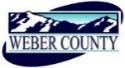 PUBLIC NOTICE is hereby given that the Board of Commissioners of Weber County, Utah will hold a regular commission meeting in the Commission Chambers at 2380 Washington Blvd., Ogden, Utah, on Tuesday, the 30th day of March, 2021, commencing at 10:00 a.m.This meeting is also available by Zoom: link- https://zoom.us/j/98286152984?pwd=TEZicTNvLzlTdWQ3Sk0yaDBvR3p2UT09Meeting ID: 982 8615 2984Passcode: 106808Phone- 1(312)626- 6799The agenda for the meeting consists of the following:Welcome- Commissioner HarveyB. 	Pledge of Allegiance- Jennifer GrahamC.	Invocation- Courtlan EricksonD.	Thought of the Day- Commissioner FroererE.	Public Comments- (please limit comments to 3 minutes).F.	Consent Items-1.	Request for approval of warrants #3696-3720 #457586-457816 in the amount of $671,228.47.2. 	Request for approval of purchase orders in the amount of $120,555.96.3.	Request for approval of minutes for the meeting held on March 23, 2021.4.	Request for approval of new business licenses.	5.	Request to Sale Part of Parcel # 17-091-0008.6.	Request for approval of a Retirement Agreement by and between Weber County and Craig Adams. 	G.	Action Items-1.	Request for approval of an agreement between Weber County and Snow Christensen & Martineau for legal representation in eminent domain cases.  Presenter:  Courtlan Erickson	2.	Request for approval of a resolution of the County Commissioners appointing members to the Golden Spike Event Center Advisory Board.		Presenter: Jennifer Graham	3.	Request for approval of a contract by and between Weber County and Spikers High School Rodeo Club to hold the Spikers High School Rodeo 2021 at the Golden Spike Event Center.		Presenter: Duncan Olsen	4.	Request for approval of a contract by and between Weber County and the State of Utah Courts for security and bailiff services.		Presenter: Joshua Marigoni                          H.	Commissioner Comments-  	I.	Adjourn-CERTIFICATE OF POSTINGThe undersigned duly appointed Executive Coordinator in the County Commission Office does hereby certify that the above notice and agenda were posted as required by law this 26th day of March, 2021.																						_______________________________													Shelly Halacy In compliance with the Americans with Disabilities Act, persons needing auxiliary services for these meetings should call the Weber County Commission Office at 801-399-8405 at least 24 hours prior to the meeting. This meeting is streamed live. Information on items presented can be found by clicking highlighted words at the end of the item.